Spr 639/2023  K U P N Í    S M L O U V A  uzavřená podle § 2079 a násl. zákona č. 89/2012 Sb., občanský zákoník.  I.   Smluvní strany  1.  	 	 	 	Česká republika –  Okresní soud v Teplicích  Sídlo:  	 	 	U Soudu 1450/11, 416 64  Teplice  Statutární zástupce:  	 	JUDr. Dana Kolářová – předsedkyně soudu  
IČO:  	 	 	00024902 	  DIČ:   	 	 	není plátce DPH  Bankovní spojení, č.ú.:   Kontaktní osoba: 	  Tel. / email: 	 	  (dále jen „kupující“) na straně jedné  a  2. 	 	 	 	PCS spol. s r.o. 	 	 	  Sídlo:  	 	 	Na Dvorcích 18, 140 00 Praha 4  Obchodní rejstřík: 	 	zapsaná u Městského soudu v Praze, oddíl C, vložka 527  Statutární zástupce: 	 	Ing. Richard Eckstein, jednatel společnosti  IČO:  	 	 	00571024  DIČ:   	 	 	CZ00571024  Bankovní spojení, č.ú.:   Kontaktní osoba: 	  Tel. / email: 	 	 	 	 	  (dále jen „prodávající“) na straně druhé  II.  Předmět smlouvy  1. Předmětem smlouvy je závazek prodávajícího odevzdat kupujícímu a převést na něho  vlastnické právo k 1ks bezpečnostního rentgenu pro kontrolu příručních zavazadel včetně  příslušenství, dopravy, montáže, instalace a kalibrace a odborného zaškolení personálu.  Výrobce rentgenu: Rapiscan Systems Ltd.  	 	 	 	 	 	  Model rentgenu: 	Rapiscan 620XRve 	 	 	  2. Součástí dodávky zboží podle odst. 1 tohoto článku smlouvy je provozní dokumentace a  veškeré doklady potřebné k převzetí a užívání zboží (tj. produktové listy, návody k obsluze  v českém jazyce, prohlášení dovozce o shodě, protokol o provedené periodické zkoušce rentgenu  pro kontrolu zavazadel dle nařízení SÚJB, vyjádření SZÚ a rozhodnutí SÚJB) a dále servisní  manuály. Dále je součástí dodávky demontáž, odvoz a ekologická likvidace stávajícího rentgenu.  Stránka 1 z 5  3. Prodávající se zavazuje, že po dobu záruční doby bude na vlastní náklad pro kupujícího  provádět veškeré periodické odborné zkoušky rentgenu, a to především revize, zkoušky  dlouhodobé stability, zkoušky provozní stálosti apod. vyžadované SÚJB dle zákona č. 263/2016  Sb., atomový zákon a vyhlášky SÚJB č. 21/2017 Sb., o zajišťování jaderné bezpečnosti jaderného  zařízení.  4. Prodávající se dále zavazuje, že zboží odpovídá jeho předložené nabídce a zveřejněným  podmínkám veřejné zakázky malého rozsahu s názvem „OS Teplice – pořízení RTG zavazadel,  kterou kupující eviduje pod spisovou značkou Spr 639/2021, a to i v případě, že v této smlouvě  nejsou výslovně uvedeny.  III.  Dodací lhůta a místo plnění  1. Prodávající je povinen odevzdat kupujícímu zboží v souladu se specifikací uvedenou v této  smlouvě a v prodávajícím předložené nabídce, a to ve lhůtě do 4 týdnů ode dne nabytí účinnosti  této Smlouvy. Dodávka a instalace zboží bude dodavateli umožněna v pracovních dnech (pondělí  až pátek) od 8:00  do 15:00 hodin. Dodavatel min. 5 pracovních dní před dodáním a montáží  zboží oznámí výše uvedené kontaktní osobě den a čas dodávky a montáže zboží.  2. Místem dodání zboží je sídlo Okresního soudu v Teplicích.  3. O převzetí zboží bude sepsán protokol o předání a převzetí zboží, podepsaný oběma  smluvními stranami.  4. Nebude-li zboží odevzdáno ve lhůtě uvedené v této smlouvě, je kupující oprávněn od smlouvy  odstoupit.    	 	 	 	 	 	IV.  Kupní cena a platební podmínky  1. Kupující se zavazuje zaplatit prodávajícímu za předmět smlouvy kupní cenu, která činí:   cena bez DPH             484 600,- Kč (slovy: čtyřistaosmdesátčtyřitisícešestset korun českých)  21 % DPH        	  99 855,- Kč  (slovy: devadesátdevěttisícosmsetpadesátpět korun českých)  celková cena včetně DPH 586 366,- Kč (slovy: pětsetosmdesátšesttisíctřistašedesátšest                                                      korun českých)  Tato cena, která zahrnuje veškeré náklady prodávajícího (dodávku, dopravu, montáž, instalaci,  kalibraci a odborné zaškolení personálu), je cenou nejvýše přípustnou a nepřekročitelnou. Upraví- li před dodáním předmětu smlouvy obecně závazný předpis výši DPH, bude účtována DPH  k příslušným zdanitelným plněním ve výši stanovené novou právní úpravou a kupní cena bude  upravena písemným dodatkem k této Smlouvě.  2. Kupující uhradí kupní cenu na základě faktury prodávajícího, která musí mít náležitosti  daňového dokladu, uvedené v § 29 zák. č. 235/2004 Sb., o dani z přidané hodnoty, ve znění  pozdějších předpisů, a v § 435 zák. č. 89/2012 Sb., občanský zákoník, ve znění pozdějších  předpisů. Přílohou faktury musí být protokol o předání a převzetí zboží podepsaný oběma  smluvními stranami.  3. Faktura je splatná do 21 kalendářních dní od jejího převzetí kupujícím. Pokud faktura  neobsahuje všechny náležitosti a přílohy, kupující má právo fakturu vrátit prodávajícímu k opravě  a doplnění. Lhůta k proplacení faktury (úhradě kupní ceny) počíná běžet teprve po převzetí řádně  opravené a doplněné faktury kupujícím.   Spr 639/2023  4. Dnem úhrady faktury se rozumí den odepsání kupní ceny z účtu kupujícího uvedeného v této  smlouvě ve prospěch účtu prodávajícího.  5. Kupující neposkytuje na zaplacení kupní ceny zálohy a ani jedna smluvní strana neposkytne  druhé smluvní straně zálohu.  V.  Vady zboží a záruka za jakost  1.  Nemá-li zboží vlastnosti stanovené touto Smlouvou a ustanovením § 2095, 2096 a 2097  občanského zákoníku, má vady. Za vady se považuje i dodání jiného zboží, než určuje smlouva.  Vadou zboží jsou rovněž vady v dokladech, nutných k užívání zboží.  2. Prodávající prohlašuje, že na zboží neváznou práva třetí osoby.  3. Prodávající se zaručuje, že zboží bude v záruční době plně způsobilé pro použití k účelu  stanovenému v této smlouvě, a není-li účel v této smlouvě stanoven, k účelu obvyklému a dále, že  si zboží zachová vlastnosti stanovené touto smlouvou a ustanoveními § 2095 a 2096 občanského  zákoníku (záruka za jakost). Záruční doba je sjednána v délce 24 měsíců. Záruční doba běží  ode dne převzetí zboží dle protokolu, podepsaného oběma smluvními stranami. Zárukou  za jakost nejsou dotčena práva a povinnosti z vadného plnění plynoucí ze zákona.   4. Kupující je povinen bez zbytečného odkladu oznámit prodávajícímu zjištěné vady dodaného  zboží poté, co je zjistil, resp. kdy je zjistil během záruční doby, při vynaložení dostatečné péče.  5. V případě, že kupující v záruční době včas uplatní zjištěné vady zboží, je prodávající povinen,  dle volby kupujícího, vady zboží odstranit dodáním nového zboží bez vady, nebo dodáním  chybějícího zboží, odstranit vady opravou zboží, případně poskytnout kupujícímu přiměřenou  slevu z kupní ceny, a to ve lhůtě 5 (pěti dnů) po oznámení vady kupujícím. Místo uplatnění výše  uvedených práv z vadného plnění může kupující v případě, že má zboží vady, odstoupit  od Smlouvy. Prodávající nese veškeré náklady spojené s odstraňováním vad, a to včetně nákladů  spojených s přepravou zboží.  6. Uplatní-li kupující právo z vadného plnění, potvrdí mu prodávající v písemné formě, kdy  kupující právo uplatnil, jakož i provedení opravy a dobu jejího trvání, případně skutečnost, že  opravu zboží neprovedl.   7. Vady zboží uplatňuje kupující na adrese prodávajícího uvedené v této smlouvě.   8. Prodávající se zavazuje po dobu trvání záruční doby provádět servisní prohlídky na dodaném  zařízení, a to v rozsahu minimálně 1x ročně vč. měření vyzařování rtg. záření v okolí zařízení.  Doporučí-li výrobce servisní prohlídku v častějším intervalu, prodávající postupuje podle tohoto  doporučení. Cena za provedený servis je již zahrnuta v kupní ceně dle odst. IV. bodu 1. této  smlouvy.   VI.  Nabytí vlastnického práva, nebezpečí škody na zboží  Nebezpečí škody na zboží a vlastnictví k prodávanému zboží přechází na kupujícího podepsáním  protokolu o převzetí zboží oběma smluvními stranami.  VII.  Smluvní pokuty a úrok z prodlení  1. Prodávající zaplatí kupujícímu za každý den prodlení s odevzdáním zboží a v případě prodlení  s povinností převést na kupujícího vlastnické právo ke zboží v souladu s touto smlouvou smluvní  pokutu ve výši 0,5 % z celkové ceny plnění.  Stránka 3 z 5  2. Smluvní pokutu ve výši 20 000,00 Kč zaplatí prodávající kupujícímu v případě prodlení  s odstraněním vad zboží ve lhůtě uvedené v této smlouvě, a to za každý jednotlivý případ  porušení této povinnosti.    3. Za porušení povinnosti mlčenlivosti specifikované dále v této smlouvě je prodávající povinen  uhradit kupujícímu smluvní pokutu ve výši 30 000,00 Kč, a to za každý jednotlivý případ  porušení této povinnosti.   4. Úhradou smluvních pokut výše uvedených není dotčeno právo na náhradu újmy způsobené  porušením povinnosti, pro kterou jsou smluvní pokuty sjednány.  5. V případě prodlení kupujícího se zaplacením kupní ceny je prodávající oprávněn po něm  požadovat úrok z prodlení ve výši stanovené zvláštním právním předpisem.  6. Pro vyúčtování, náležitosti faktury a splatnost úroků z prodlení a smluvních pokut, platí  obdobně ustanovení čl. IV této Smlouvy.  VIII.  Zvláštní ustanovení  1. Prodávající se zavazuje během dodání prodávaného zboží i po jeho dodání kupujícímu,  zachovávat mlčenlivost o všech skutečnostech, o kterých se dozví od kupujícího v souvislosti s  plněním smlouvy.  2. Prodávající je podle § 2 písm. e) zákona č. 320/2001 Sb., o finanční kontrole ve veřejné správě  a o změně některých zákonů, v platném znění, osobou povinnou spolupůsobit při výkonu  finanční kontroly prováděné v souvislosti s úhradou zboží nebo služeb z veřejných výdajů.  3. Prodávající výslovně prohlašuje, že na sebe přebírá nebezpečí změny okolností ve smyslu  ustanovení § 1765 odst. 2 OZ.  IX.  Závěrečná ustanovení  1. Právní vztahy touto smlouvou neupravené se řídí příslušnými ustanoveními občanského  zákoníku.   2. Smluvní strany v souladu s ustanovením § 558 odst. 2 OZ vylučují použití obchodních  zvyklostí na právní vztahy vzniklé z této Smlouvy.  3. Smluvní strany souhlasně prohlašují, že tato Smlouva není smlouvou uzavřenou adhezním  způsobem ve smyslu ustanovení § 1798 a násl. OZ.  Ustanovení § 1799 a § 1800 OZ se nepoužijí.  4. Vyskytnou-li se události, které jedné nebo oběma smluvním stranám částečně nebo úplně  znemožní plnění jejich povinností podle této smlouvy, jsou povinni se o tomto bez zbytečného  odkladu informovat a společně podniknout kroky k jejich překonání. Nesplnění této povinnosti  zakládá právo na náhradu újmy pro stranu, která se porušení smlouvy v tomto bodě nedopustila.  5. Stane-li se některé ustanovení této smlouvy neplatným či neúčinným, nedotýká se to ostatních  ustanovení této smlouvy, která zůstávají platná a účinná. Smluvní strany se v tomto případě  zavazují neprodleně dohodou nahradit ustanovení neplatné/neúčinné novým ustanovením  platným/účinným, které nejlépe odpovídá původně zamýšlenému hospodářskému účelu  ustanovení neplatného/neúčinného. Do té doby platí odpovídající úprava obecně závazných  právních předpisů České republiky.  6.  Osoby oprávněné k převzetí zboží kupujícího:  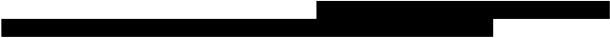 Spr 639/2023  7. Smlouva se vyhotovuje ve čtyřech (4) stejnopisech, z nichž každá smluvní strana obdrží  po dvou (2) vyhotoveních.   8. Smlouvu je možno měnit či doplňovat pouze písemnými číslovanými dodatky, podepsanými  oprávněnými zástupci obou smluvních stran.  9. Smluvní strany souhlasí s uveřejněním celé této smlouvy v plném znění včetně příloh na dobu  neurčitou v registru smluv podle zákona č. 340/2015 Sb., o zvláštních podmínkách účinnosti  některých smluv, uveřejňování těchto smluv a o registru smluv (zákon o registru smluv).  10. Kupující se zavazuje ke zveřejnění této smlouvy podle zákona o registru smluv.  11. Tato smlouva nabývá platnosti dnem podpisu smluvních stran a účinnosti zveřejněním  v registru smluv.  12. Účastníci této smlouvy prohlašují, že smlouva byla sjednána na základě jejich pravé  a svobodné vůle, že si její obsah přečetli a bezvýhradně s ním souhlasí, což stvrzují svými  vlastnoručními podpisy.  13. S ohledem na účinnost nařízení Evropského parlamentu a rady (EU) 2016/679 o ochraně  fyzických osob v souvislosti se zpracováním osobních údajů a o volném pohybu těchto údajů a o  zrušení směrnice 95/46/ES, poskytovatel souhlasí se shromažďováním, zpracováním a  uchováváním osobních údajů Okresním soudem v Teplicích, a to v rozsahu nezbytném pro  realizaci této servisní smlouvy. Poskytovatel současně bere na vědomí, že po skončení smluvního  vztahu budou jím poskytnuté osobní údaje, včetně listin, jež je obsahují uchovávány Okresním  soudem v Chomutově po dobu deseti let, přičemž po uplynutí této lhůty s nimi bude naloženo  v souladu s výše uvedeným nařízením a zákonem o ochraně osobních údajů.  14. Poskytovatel v rámci výkonu servisní smlouvy bude disponovat s údaji, pomocí nichž lze  identifikovat fyzické osoby (zaměstnance) působící u Okresního soudu v Teplicích a proto pro  něj ustanovení nařízení Evropského parlamentu a rady (EU) 2016/679 o ochraně fyzických osob  v souvislosti se zpracováním osobních údajů a o volném pohybu těchto údajů a o zrušení  směrnice 95/46/ES, v otázce shromažďování, zpracování a uchovávání osobních údajů  získaných z realizace a výkonu servisní smlouvy platí obdobně  V Praze dle el. podisu  	  	 	V Teplicích dle el. podpisu  Za prodávajícího:                                   Za kupujícího:   PCS spol. s r.o. 	 	 	 	Česká republika – Okresní soud v Teplicích  
Jméno, příjmení: Ing. Richard Eckstein 	Jméno, příjmení: JUDr. Dana Kolářová    	  Funkce: jednatel společnosti 			 Funkce: předsedkyně okresního soudu  …………………………….   	 ……………………………….  Stránka 5 z 5  